КРУЖОК 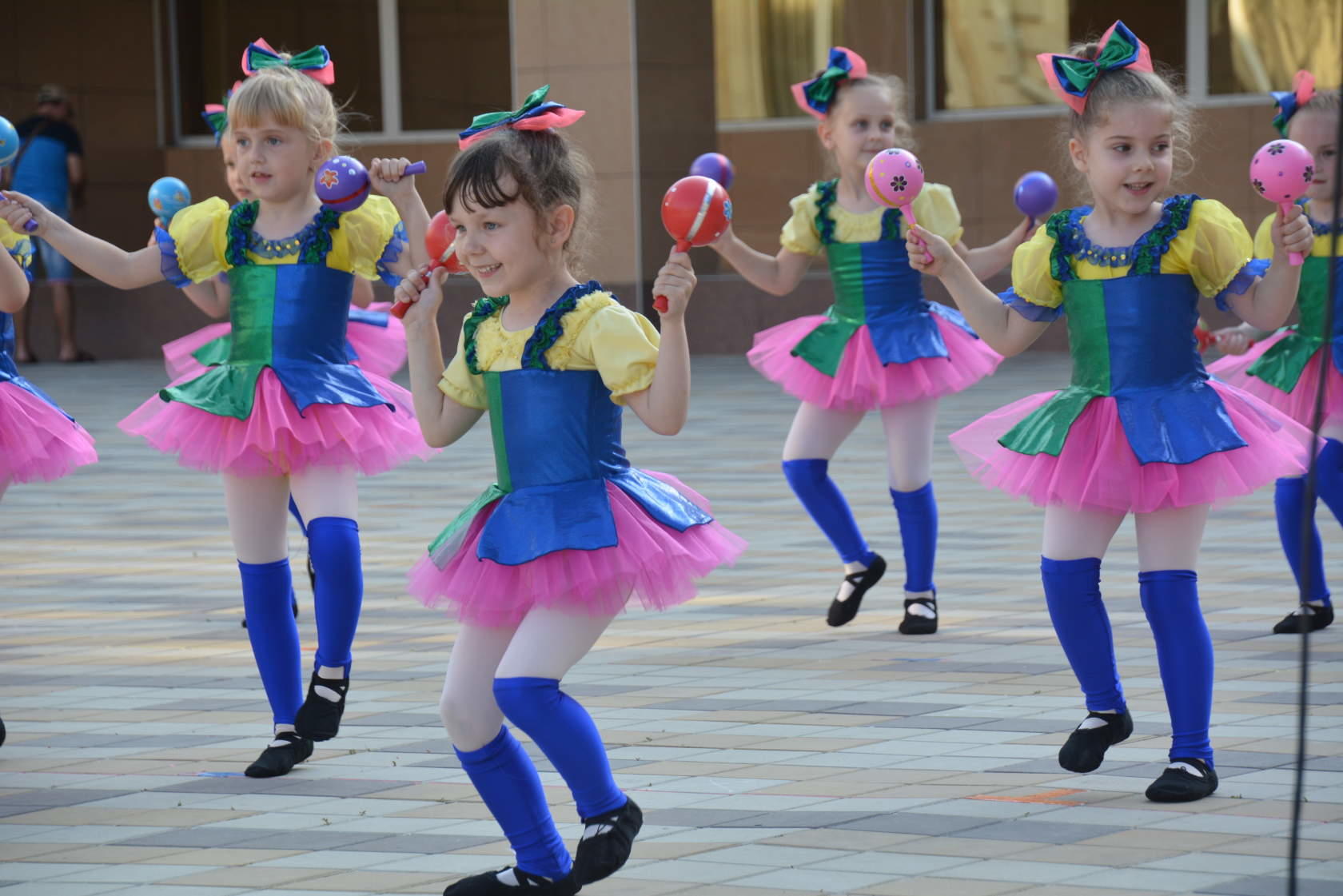 РАЗВИВАЮЩЕГО ОБУЧЕНИЯ ПО ХОРЕОГРАФИИРуководитель:Ирина СергеевнаМартынович